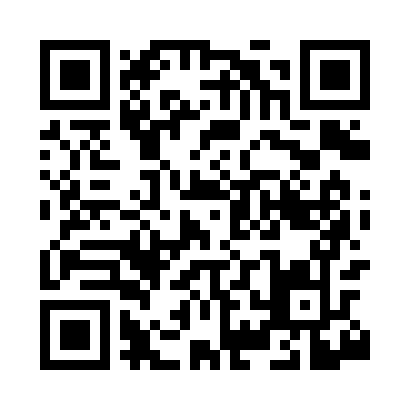 Prayer times for Chappaquiddick, Massachusetts, USAMon 1 Jul 2024 - Wed 31 Jul 2024High Latitude Method: Angle Based RulePrayer Calculation Method: Islamic Society of North AmericaAsar Calculation Method: ShafiPrayer times provided by https://www.salahtimes.comDateDayFajrSunriseDhuhrAsrMaghribIsha1Mon3:325:1312:464:478:1910:002Tue3:325:1312:464:478:1910:003Wed3:335:1412:464:488:199:594Thu3:345:1412:474:488:199:595Fri3:355:1512:474:488:189:586Sat3:365:1612:474:488:189:587Sun3:375:1612:474:488:189:578Mon3:385:1712:474:488:179:569Tue3:395:1812:474:488:179:5610Wed3:405:1812:484:488:169:5511Thu3:415:1912:484:488:169:5412Fri3:425:2012:484:488:159:5313Sat3:435:2112:484:488:159:5214Sun3:445:2112:484:488:149:5115Mon3:455:2212:484:488:149:5016Tue3:465:2312:484:488:139:4917Wed3:485:2412:484:488:129:4818Thu3:495:2512:484:478:129:4719Fri3:505:2612:484:478:119:4620Sat3:515:2612:484:478:109:4521Sun3:535:2712:484:478:099:4422Mon3:545:2812:494:478:089:4323Tue3:555:2912:494:478:089:4124Wed3:565:3012:494:468:079:4025Thu3:585:3112:494:468:069:3926Fri3:595:3212:494:468:059:3727Sat4:015:3312:494:468:049:3628Sun4:025:3412:494:458:039:3429Mon4:035:3512:484:458:029:3330Tue4:055:3612:484:458:019:3131Wed4:065:3712:484:448:009:30